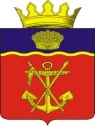 АДМИНИСТРАЦИЯКАЛАЧЁВСКОГО МУНИЦИПАЛЬНОГО РАЙОНАВОЛГОГРАДСКОЙ ОБЛАСТИПОСТАНОВЛЕНИЕот  02.05.2017 г. № 413О внесении изменений в  Положение о порядке осуществления муниципального земельного контроля на территории сельских поселений Калачевского муниципального района Волгоградской области В соответствии с Федеральным законом от 03.11.2015 N 306-ФЗ "О внесении изменений в Федеральный закон "О защите прав юридических лиц и индивидуальных предпринимателей при осуществлении государственного контроля (надзора) и муниципального контроля", руководствуясь Уставом Калачевского муниципального района Волгоградской области постановляю:        1.Внести в Положение о порядке осуществления муниципального земельного контроля на территории сельских поселений Калачевского муниципального района Волгоградской области, утвержденное  постановлением администрации Калачевского муниципального района Волгоградской области от 10.03.2016 г. № 154, следующие изменения:1.1. Пункт  4.2 об обязанностях должностных лиц уполномоченного органа при проведении проверки дополнить следующим содержанием:«-в случае необходимости при проведении проверки, получения документов и (или) информации в рамках межведомственного информационного взаимодействия проведение проверки может быть приостановлено Главой администрации Калачевского муниципального района Волгоградской области на срок, необходимый для осуществления межведомственного информационного взаимодействия, но не более чем на десять рабочих дней. Повторное приостановление проведения проверки не допускается. На период действия срока приостановления проведения проверки приостанавливаются связанные с указанной проверкой действия органа муниципального контроля на территории, в зданиях, строениях, сооружениях, помещениях, на иных объектах субъекта малого предпринимательства;- знакомить руководителя, иное должностное лицо или уполномоченного представителя юридического лица, индивидуального предпринимателя, его уполномоченного представителя с документами и (или) информацией, полученными в рамках межведомственного информационного взаимодействия».1.2. Пункт 5.1 о правах физических лиц, их уполномоченных представителей, руководителей, иных должностных лиц или уполномоченных представителей юридических лиц, индивидуальных предпринимателей, их уполномоченных представителей при проведении мероприятий по муниципальному земельному контролю дополнить следующим содержанием: «-знакомиться с документами и (или) информацией, полученными органами государственного контроля (надзора), органами муниципального контроля в рамках межведомственного информационного взаимодействия от иных государственных органов, органов местного самоуправления либо подведомственных государственным органам или органам местного самоуправления организаций, в распоряжении которых находятся эти документы и (или) информация;-представлять документы и (или) информацию, запрашиваемые в рамках межведомственного информационного взаимодействия, в орган государственного контроля (надзора), орган муниципального контроля по собственной инициативе»2. Настоящее постановление вступает в силу со дня его официального опубликования.3. Контроль исполнения настоящего постановления возложить на Первого заместителя главы администрации Калачевского муниципального района Н.П. Земскову.Глава администрацииКалачевского муниципального района                                            С.А. Тюрин